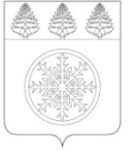 Контрольно-счетная палата Зиминского городского муниципального образования                                                              ЗАКЛЮЧЕНИЕ № 07-3на проект решения Думы Зиминского городского муниципального образования «О внесении изменений в решение Думы Зиминского городского муниципального образования от 21.12.2017 № 318 «О бюджете Зиминского городского муниципального образования на 2018 год и плановый период 2019 и 2020 годов»21 июня 2018 г.                                                                                                                г. ЗимаОснование для проведения экспертизы: Федеральный закон от 07.02.2011 № 6-ФЗ «Об общих принципах организации и деятельности контрольно-счетных органов субъектов Российской Федерации и муниципальных образований», Положение Контрольно-счетной палаты Зиминского городского муниципального образования утвержденного решением Думы Зиминского городского муниципального образования от 26.01.2012  № 281 (с изм. от 28.09.2017 № 288).Цель экспертизы: определение достоверности и обоснованности показателей вносимых изменений в решение Думы Зиминского городского муниципального образования «О внесении изменений в решение Думы Зиминского городского муниципального образования от 21.12.2017 № 318 «О бюджете Зиминского городского муниципального образования на 2018 год и плановый период 2019 и 2020 годов».Предмет экспертизы: проект решения Думы Зиминского городского муниципального образования «О внесении изменений в решение Думы Зиминского городского муниципального образования от 21.12.2017 № 318 «О бюджете Зиминского городского муниципального образования на 2018 год и плановый период 2019 и 2020 годов».Рассмотрение предоставленного проекта решения Думы Зиминского городского муниципального образования «О внесении изменений в решение Думы Зиминского городского муниципального образования от 21.12.2017 № 318 «О бюджете Зиминского городского муниципального образования на 2018 год и плановый период 2019 и 2020 годов» (далее – проект решения) осуществлялось Контрольно – счетной палатой  Зиминского городского муниципального образования с 19.06.2018 года по 21.06.2018года. Проект решения предоставлен с приложениями и пояснительной запиской к проекту решения.	Изменения вносятся в соответствии со ст. 171 Бюджетного кодекса Российской Федерации, ст.ст. 52,53,55 Федерального закона от 06.10.2003г. № 131-ФЗ «Об общих принципах организации местного самоуправления в Российской Федерации», ст. 28 Устава Зиминского городского муниципального образования, Положением о бюджетном процессе в Зиминском городском муниципальном образовании. Представленным проектом решения предлагается изменить основные характеристики бюджета Зиминского городского муниципального образования, утвержденные решением Думы Зиминского городского муниципального образования от 21.12.2017 № 318 «О бюджете Зиминского городского муниципального образования на 2018 год и плановый период 2019 и 2020 годов», уточненные решением Думы Зиминского городского муниципального образования от 26.04.2018 № 350 «О бюджете Зиминского городского муниципального образования на 2018 год и плановый период 2019 и 2020 годов», к которым, в соответствии с п. 1 ст. 184.1 Бюджетного кодекса Российской Федерации, относятся общий объем доходов, общий объем расходов, дефицит (профицит) бюджета и иные характеристики.Согласно проекту решения, изменяются следующие основные характеристики местного бюджета на 2018 год:- доходы местного бюджета в целом увеличиваются на 46524,2 тыс. рублей: с 860790,3 тыс. рублей до 907314,5 тыс. рублей в связи с увеличением объема безвозмездных поступлений из областного бюджета на 46524,2 тыс. рублей;- расходы местного бюджета увеличиваются на 46524,2 тыс. рублей: с  875244,8 тыс. рублей до 921769,0 тыс. рублей;- прогнозируемый дефицит местного бюджета составит 14454,5 тыс. рублей  или 7,5 процента  утвержденного общего годового объема доходов местного бюджета без учета утвержденного объема безвозмездных поступлений (на прежнем уровне).Предельный объем муниципального долга в размере 192726,6 тыс. рублей, верхний предел муниципального внутреннего долга на 1 января 2019 года в размере 104972,1 тыс. рублей, в том числе верхний предел долга по муниципальным гарантиям - 0,0 тыс. рублей, объем расходов на обслуживание муниципального внутреннего долга Зиминского городского муниципального образования на 2018 год в размере 210,6 тыс. рублей.Общий анализ изменений основных характеристик местного бюджета на 2018 год приведен в таблице:(в тыс. руб.)Прогнозируемый общий объем доходов местного бюджета на 2019 год (756701,1 тыс. рублей) на 2020 год (643100,6 тыс. рублей), общий объем расходов бюджета на 2019 год (771316,8 тыс. рублей) на 2020 год (657880,8 тыс. рублей), предельный объем муниципального долга на 2019 год (194876,9 тыс. рублей), на 2020 год (197069,3 тыс. рублей) на прежнем уровне, объем расходов на обслуживание муниципального внутреннего долга Зиминского городского муниципального образования на 2019 год (55,8 тыс. рублей), на 2020 год (51,4 тыс. рублей), прогнозируемый дефицит местного бюджета на 2019 год (14615,7 тыс. рублей или 7,5 процента  утвержденного общего годового объема доходов местного бюджета без учета утвержденного объема безвозмездных поступлений (на прежнем уровне)), дефицит местного бюджета на 2020 год (14780,2 тыс. рублей или 7,5 процента утвержденного общего годового объема доходов местного бюджета без учета утвержденного объема безвозмездных поступлений (на прежнем уровне)), верхний предел муниципального внутреннего долга на 1 января 2020 года (119587,8 тыс. рублей), на 1 января 2021 года (134368 тыс. рублей), в том числе верхний предел долга по муниципальным гарантиям (0,0 тыс. рублей) - останутся без изменений.Предлагаемые изменения в доходную часть местного бюджета.В проекте  решения предусмотрено увеличение доходной части на 2018 год  на 46524,2  тыс. рублей, за счет увеличения безвозмездных поступлений от других бюджетов бюджетной системы Российской Федерации на 7,0%.Изменение структуры доходов местного бюджета  на 2018 год приведены в таблице:(тыс. руб.)Предлагаемые изменения в доходную часть местного бюджета согласно проекту решения на 2018 год доходы и соответственно, расходы местного бюджета части безвозмездных поступлений из областного бюджета увеличатся на общую сумму 46524,2 тыс. рублей  (прирост 5,4 %) в том числе за счет:- увеличения субсидии на софинансирование расходных обязательств муниципальных образований по строительству, реконструкции, капитальному ремонту автомобильных дорог общего пользования местного значения в размере 33082,6 тыс. рублей; - увеличения субсидии  из областного бюджета местным бюджетам в целях софинансирования расходных  обязательств муниципальных образований Иркутской области на поддержку государственных программ субъектов Российской Федерации и муниципальных программ формирования современной городской среды 12649,2 тыс. рублей;- увеличения субсидии из областного бюджета местным бюджетам на софинансирование капитальных вложений в объекты муниципальной собственности, которые осуществляются из местных бюджетов, в целях реализации мероприятий по строительству, реконструкции объектов в сфере физической культуры и спорта в 2018 году на 792,4 тыс. рублей.В соответствии с приказом Министерства финансов Российской Федерации от 28.02.2018 № 35н «О внесении изменений в Указания о порядке применения бюджетной классификации Российской Федерации, утвержденные приказом Министерства финансов Российской Федерации от 1июля 2013 г. № 65н» дополнен код классификации доходов  112 01041 01 0000120 «Плата за размещение отходов производства» в приложение № 1 «Прогнозируемые доходы бюджета Зиминского городского муниципального образования на 2018 год» изменения не внесены.В результате поправок уточненный план местного бюджета на 2018 год по доходной части составит 907314,5 тыс. рублей.Предлагаемые изменения в расходную часть местного бюджета.Представленным проектом решения расходная часть бюджета на 2018 год увеличивается на 46524,2 тыс. рублей или на 5,3 % и составит 921769,0 тыс. рублей. Данное увеличение произошло за счет увеличения поступлений объема  финансовой помощи из областного бюджета. Анализ расходной части бюджета приведен в таблице:(тыс. руб.)Увеличение предусмотрено по 6 разделам из 13. Уменьшение расходов предусмотрено по разделу «Обслуживание  государственного и муниципального долга» на 1653,7 тыс. рублей. Согласно пояснительной записки Управления по финансам и налогам администрации Зиминского городского муниципального образования увеличение средств предлагается на ремонт и строительство дорог, на строительство  физкультурно -оздоровительного  комплекса, на реализацию мероприятий в рамках  государственной и муниципальной программы формирования современной городской среды.В 2019 году предусмотрено увеличение ассигнований по разделу «Физическая культура и спорт» на сумму 4741,2 тыс. рублей  (на строительство  физкультурно -оздоровительного  комплекса) и составит 766079,5 тыс. рублей. В 2020 году сумма расходов  остается неизменной и составит -  647288,3 тыс. рублей.Изменение структуры расходов бюджета в разрезе ведомственной классификации по главным распорядителям бюджетных средств представлены в Таблице:( тыс. руб.)Проектом решения предусмотрено увеличение расходов местного бюджета  практически по всем главным распорядителям бюджетных средств. Расходы администрации Зиминского городского муниципального образования увеличены в 2018 году на 46218,7 тыс. рублей. Расходы образование, управление по финансам и налогам администрации ЗГМО и городской Думы остаются в проекте неизменными. Анализ изменений, вносимых в финансовое обеспечение муниципальных  программ Зиминского городского муниципального образования.Решением о местном бюджете в действующей редакции от 26.04.2018 №350 «О бюджете Зиминского городского муниципального образования на 2018 год и плановый период 2019-2020 годов» в 2018 году предусмотрено финансирование 14 муниципальных программ в объеме 759110,8 тыс. рублей, что в общих расходах бюджета составляет 86,7%.Проектом Решения вносятся изменения в бюджетные ассигнования 2018 года, затрагивающие финансовое обеспечение реализации 8 муниципальных программ из 14 утвержденных, по 7 из которых предусматривается увеличение бюджетных ассигнований на сумму 44746,5 тыс. рублей, по 1 муниципальной программе – сокращение бюджетных ассигнований на сумму 4,0 тыс. рублей (данные представлены в таблице):Анализ расходов на реализацию муниципальных программ Зиминского городского муниципального образования на 2018 год(тыс. руб.)С учетом планируемых изменений расходы в 2018 году на муниципальные программы составят 803857,3 тыс. рублей, что в общих расходах бюджета Зиминского городского муниципального образования составит  87,2 %.Наиболее значительный рост складывается по следующим муниципальным программам:- «Формирование современной городской среды Зиминского городского муниципального образования» на 2018-2022 годы на сумму 12649,2 тыс. рублей или в 4,5 раза и составит 15435,8 тыс. рублей, в том числе за  счет средств  областного бюджета – 1160,3  тыс. рублей, за счет средств федерального бюджета 11488,9 тыс. рублей, средств местного бюджета  –  2786,6 тыс. рублей;- «Развитие дорожного хозяйства» на 2016-2020гг. на 30511,6 тыс. рублей и составит 75834,2 тыс. рублей. В  связи с внесением  изменений  в бюджетные ассигнования муниципальных программ Зиминского городского муниципального образования на реализацию тех или  иных мероприятий, соответственно должны изменяться  количественные и качественные параметры этих мероприятий, должны  быть определены новые результаты, которые планируется  достичь.В нарушение п. 7 ч. 2 ст. 9  Федерального закона от 7 февраля 2011 г. N 6-ФЗ
"Об общих принципах организации и деятельности контрольно-счетных органов субъектов РФ и муниципальных образований" Постановление администрации ЗГМО от 15.03.2018 г. № 296 "О внесении изменений в муниципальную программу Зиминского городского муниципального образования " Развитие дорожного хозяйства" на 2016-2020 годы", Постановление администрации ЗГМО от 28.03.2018 г. № 378 "О внесении изменений в муниципальную программу Зиминского городского муниципального образования " Формирование современной городской среды Зиминского городского муниципального образования» на 2018-2022гг." не представлены в контрольный орган для проведения финансово-экономической экспертизы. Непрограммные расходы местного бюджета согласно проекту решения в 2018 году составят 117911,7 тыс. рублей и их удельный вес 14,7 %.Прогнозируемый размер превышения расходов над доходами бюджета Зиминского городского муниципального образования на 2018  год в проекте решения  составляет 14454,5 тыс. рублей. Источниками внутреннего финансирования дефицита бюджета Зиминского городского муниципального образования на 2018 год  являются: кредиты  кредитных организаций в валюте Российской Федерации в сумме 47838,9 тыс. рублей, погашение бюджетных кредитов, полученных от других  бюджетов бюджетной системы Российской Федерации в размере 33384,4 тыс. рублей, изменение остатков средств на счетах по учету  средств бюджета в сумме 0 тыс. рублей.По состоянию  на 01.01.2018 года сумма муниципального долга Зиминского городского муниципального образования составляет 64113,2 тыс. рублей, в  том числе бюджетные кредиты, привлеченные от других бюджетов бюджетной системы Российской Федерации в сумме 63113,2 тыс. рублей, кредиты, полученные от кредитных организаций в сумме 1000,0 тыс. рублей. Кроме того, имеющуюся просроченную задолженность по кредитам, полученным из областного бюджета, в последующие периоды  необходимо будет погашать за счет налоговых и неналоговых доходов местного бюджета, что ложиться дополнительной нагрузкой на местный бюджет.В соответствии со ст.33 БК РФ при составлении местного бюджета должен, соблюден принцип сбалансированности бюджета. Принцип сбалансированности бюджета означает, что объем предусмотренных бюджетом расходов должен соответствовать суммарному объему доходов бюджета и поступлений источников финансирования его дефицита, уменьшенных на суммы выплат из бюджета, связанных с источниками финансирования дефицита бюджета и изменением остатков на счетах по учету средств бюджетов.Контрольно-счетная палата по прежнему отмечает, что в связи с несбалансированностью бюджета Зиминского городского муниципального образования на 2018 год, бюджетные ассигнования по основным видам расходов предусмотрены не в полном объёме. Так, расходы на оплату труда предусмотрены всего на 9 месяцев 2018 года. На основании вышеизложенного представленный проект решения Думы Зиминского городского муниципального образования «О внесении изменений в решение Думы Зиминского городского муниципального образования от 21.12.2017 № 318 «О бюджете Зиминского городского муниципального образования на 2018 год и плановый период 2019 и 2020 годов» может быть рассмотрен Думой Зиминского городского муниципального образования с замечаниями.Председатель                                                                                                      О.А. ГолубцоваНаименование показателей Основные характеристики местного бюджета на 2018 год Основные характеристики местного бюджета на 2018 год Основные характеристики местного бюджета на 2018 год Основные характеристики местного бюджета на 2018 годНаименование показателейУтвержденные бюджетные назначения с учетом изменений от 26.04.2018 №350Предусмотрено проектом решенияОтклонение (-,+)Темпы прироста(снижения) (%)Всего доходов: в том числе860790,3907314,5+ 46524,2+ 5,4Налоговые и неналоговые192726,6192726,600Безвозмездные поступления668063,7714587,9+ 46524,2+ 7,0Общий объем расходов875244,8921769,0 + 46524,2+ 5,3Дефицит -, профицит +- 14454,5-14454,500Наименование статьи доходов2018 год2018 год2018 год2018 годНаименование статьи доходовУтвержденные бюджетные назначения с учетом изменений от 26.04.2018 №350Предусмотрено проектом решенияОтклонения:   (-) уменьшение,(+) увеличениеТемпы Прироста(снижения)%123451. Налоговые и неналоговые доходы,192726,6192726,6002. Безвозмездные поступления, из них:668063,7714587,9+ 46524,2+ 7,0Субсидии бюджетам бюджетной системы Российской Федерации и муниципальных образований (межбюджетные субсидии): 107085,5156609,7+ 46524,2+ 7,0За счет средств областного бюджета:105088,7140124,0+35035,3+33,3Субсидии  из областного бюджета местным бюджетам в целях софинансирования расходных  обязательств муниципальных образований Иркутской области на поддержку государственных программ субъектов Российской Федерации и муниципальных программ формирования современной городской01160,3 +1160,3+100,0Субсидии из областного бюджета местным бюджетам на софинансирование капитальных вложений в объекты муниципальной собственности, которые осуществляются из местных бюджетов, в целях реализации мероприятий по строительству, реконструкции объектов в сфере физической культуры и спорта28492,029284,4+792,4+2,8Субсидии на софинансирование расходных обязательств муниципальных образований по строительству, реконструкции, капитальному ремонту автомобильных дорог общего пользования местного значения033082,6+33082,6+100,0За счет средств федерального бюджета:1996,813485,7+11488,9+575,4Субсидии из областного бюджета местным бюджетам в целях софинансирования расходных обязательств муниципальных образований Иркутской области на поддержку государственных программ субъектов Российской федерации и муниципальных программ формирования современной городской среды011488,9+11488,9+100,0КодПоказателиУтверждено  решениемгородской Думой от 21.12.2017 №318 "О  бюджете ЗГМО  на 2018 год и  на плановый период 2019 и 2020  годов" (в ред. от 26.04.2018 № 350)Показатели проекта решенияОтклонение( +/-)0100Общегосударственные вопросы 77758,078043,4+285,40200Национальная оборона2896,42896,4-0300Национальная безопасность и правоохранительная деятельность2211,82211,8-0400Национальная экономика 64964,496046,7+31082,30500Жилищно-коммунальное хозяйство 49091,665036,8+15945,20600Охрана окружающей среды867,8867,6-0700Образование 516334,8516334,8-0800Культура и кинематография37670,937670,9-0900 Здравоохранение3950,03950,0-1000Социальная политика 72836,872895,9+59,11100Физическая культура и спорт38558,039350,4+792,41200Средства массовой информации6240,26253,7+13,51300Обслуживание государственного и муниципального долга 1864,3210,6-1653,7ВСЕГО РАСХОДОВ: 875244,8921769,0+46524,2КодНаименование главного распорядителя,  вида расходов местного бюджетаУтверждено  решениемгородской Думой от 21.12.2017 №318 "О  бюджете ЗГМО  на 2018 год и  на плановый период 2019 и 2020  годов" (в ред. от 26.04.2018 № 350)Показатели проекта решенияОтклонение( +/-)901УФН администрации ЗГМО11115,611115,70902Администрация ЗГМО249266,9295485,6+46218,7903Дума ЗГМО3633,03633,00904Образование506846,0506846,00905Культура, кинематография и средства массовой информации56384,456397,9+13,5906Комитет имущественных отношений, архитектуры и градостроительства администрации ЗГМО5370,05619,3+249,3907Комитет жилищно-коммунального хозяйства, транспорта и связи администрации ЗГМО42628,842671,5+42,7Итого:875244,8921769,046524,2№ п/пНаименование показателяУтверждено  решениемгородской Думой от 21.12.2017 №318 "О  бюджете ЗГМО  на 2018 год и  на плановый период 2019 и 2020  годов" (в ред. от 26.04.2018 № 350)Показатели проекта решенияОтклонение( +/-)1.Муниципальная программа Зиминского городского муниципального образования "Развитие образования" на 2016-2020гг.502299,3502299,302.Муниципальная программа Зиминского городского муниципального образования "Молодежная политика" на 2016-2020гг. 854,7858,74,03.Муниципальная программа Зиминского городского муниципального образования "Развитие культуры" на 2016-2020гг.56296,956292,9-4,04.Муниципальная программа "Развитие  физической культуры и спорта" на 2016-2021гг.38558,039350,4+792,45.Муниципальная программа Зиминского городского муниципального образования "Оказание содействия по сохранению и улучшению здоровья населения г.Зимы" на 2016-2020 гг.3950,03950,006.Муниципальная программа "Социальная поддержка населения" на 2016-2020гг.53883,253955,8+72,67.Муниципальная программа "Жилищно-коммунальное хозяйство" на 2016-2020 гг.27659,228379,2+720,08.Муниципальная программа Зиминского городского муниципального образования "Обеспечение населения города доступным жильем" на 2016-2020гг. 5524,35524,309.Муниципальная программа "Развитие дорожного хозяйства" на 2016-2020гг.45322,675834,2+30511,610.Муниципальная программа Зиминского городского муниципального образования "Экономическое развитие" на 2016-2020 гг.1093,01093,0011.Муниципальная программа "Охрана труда" на 2016-2020 гг.1234,61234,6012.Муниципальная программа Зиминского городского муниципального образования "Безопасность" на 2016-2020 гг.3970,33970,3013.Муниципальная программа Зиминского городского муниципального образования "Охрана окружающей среды ЗГМО" на 2016-2020 гг.15678,115678,9+0,814.Муниципальная программа Зиминского городского муниципального образования «Формирование современной городской среды Зиминского городского муниципального образования» на 2018-2022гг.2786,615435,8+12649,2Итого:759110,8803857,344746,5